ПРИЛОГОЗНАКЕ СВОЈСТАВА УКРЦАЈА ЧЛАНОВА ПОСАДЕ ПОМОРСКИХ БРОДОВАСвојства укрцаја:А. Служба палубе1. заповедник брода2. први официр палубе3. официр пловидбене стражеБ. Служба машине1. управитељ машине2. други официр машине3. официр пловидбене страже у машинском одељењу4. официр за елекротехникуЦ. Радио служба1. GMDSS радиооператер са општим овлашћењима2. GMDSS радиооператер са ограниченим овлашћењимаД. Остала својства укрцаја1. члан посаде који чини део пловидбене страже на броду од 500 BT или већем (морнар палубе)2. оспособљени поморац у служби палубе на броду од 500 BT или већем (кормилар)3. члан посаде који чини део пловидбене страже у машинском одељењу на броду са машинским комплексом погонске снаге од 750 kW или више (чистач)4. оспособљени поморац у машинском одељењу на броду са машинским комплексом погонске снаге од 750 kW или више (мазач)5. члан посаде за електротехнику6. бродски кувар7. приправник8. остали чланови посадеЕ. Остали официри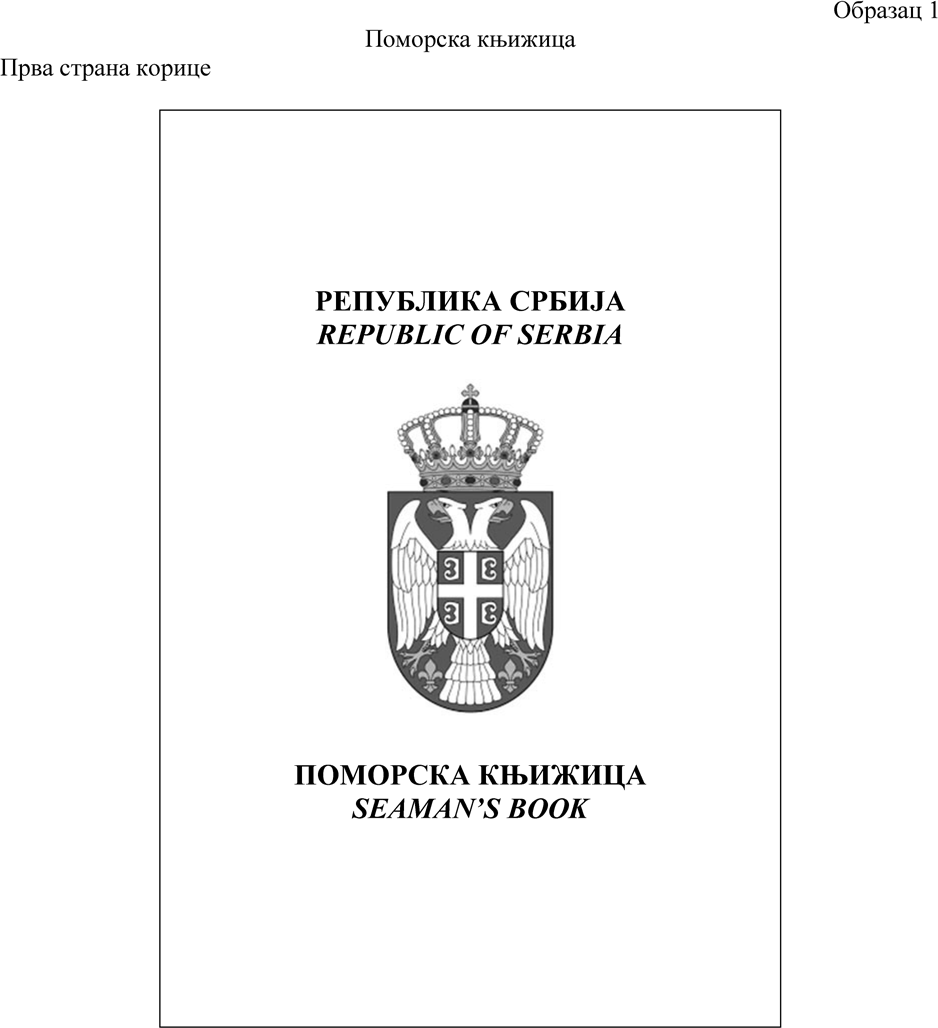 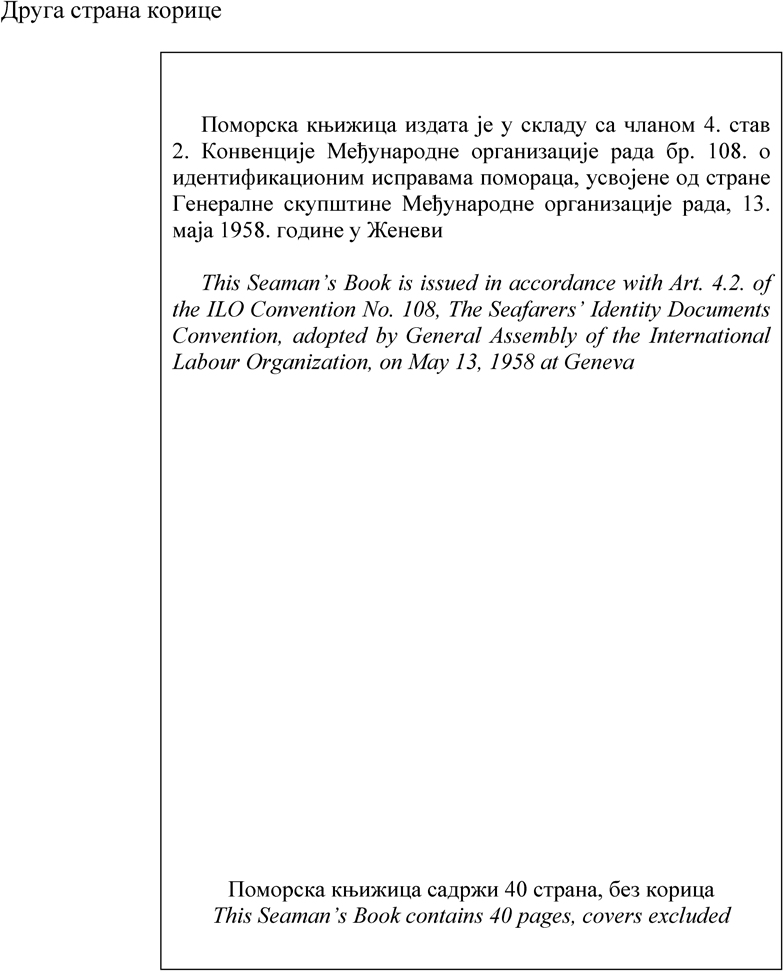 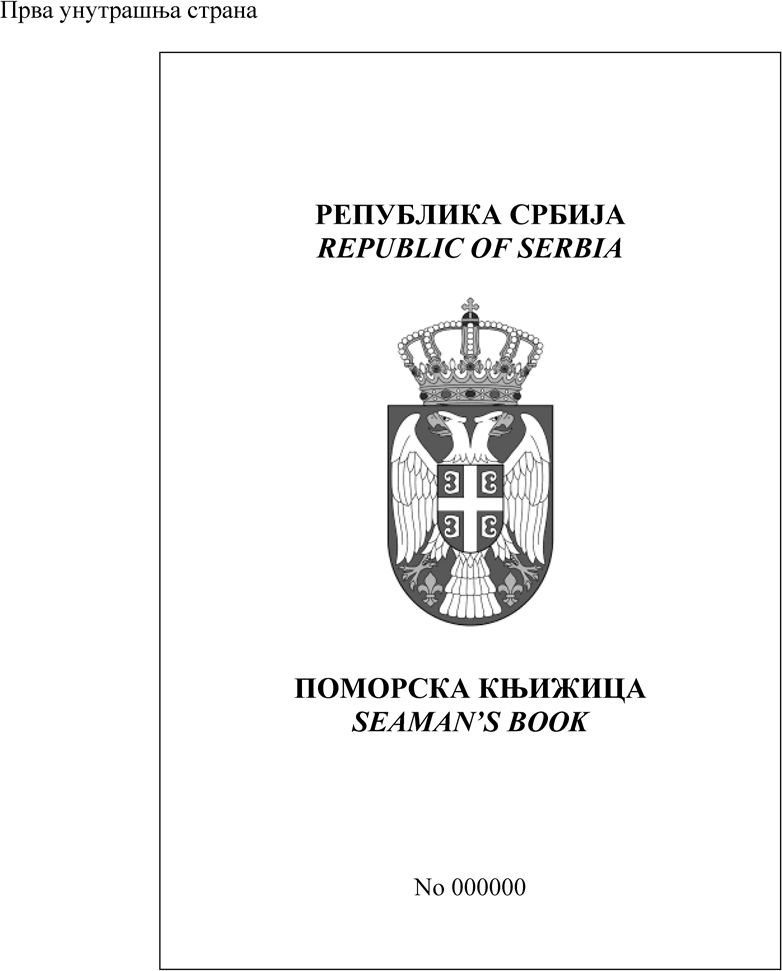 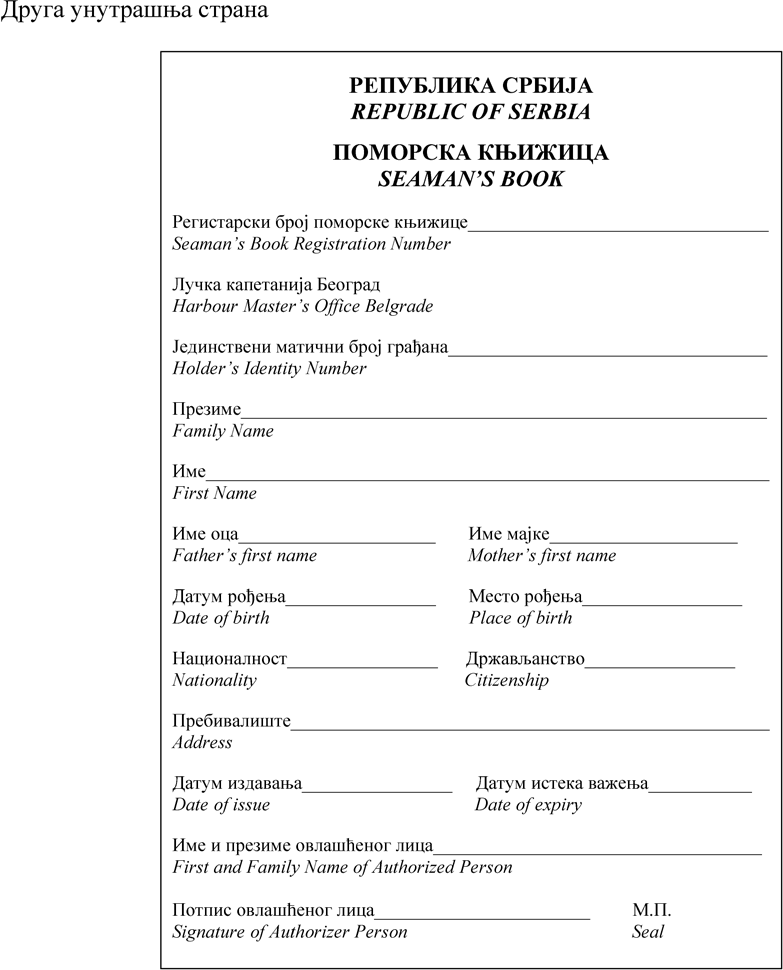 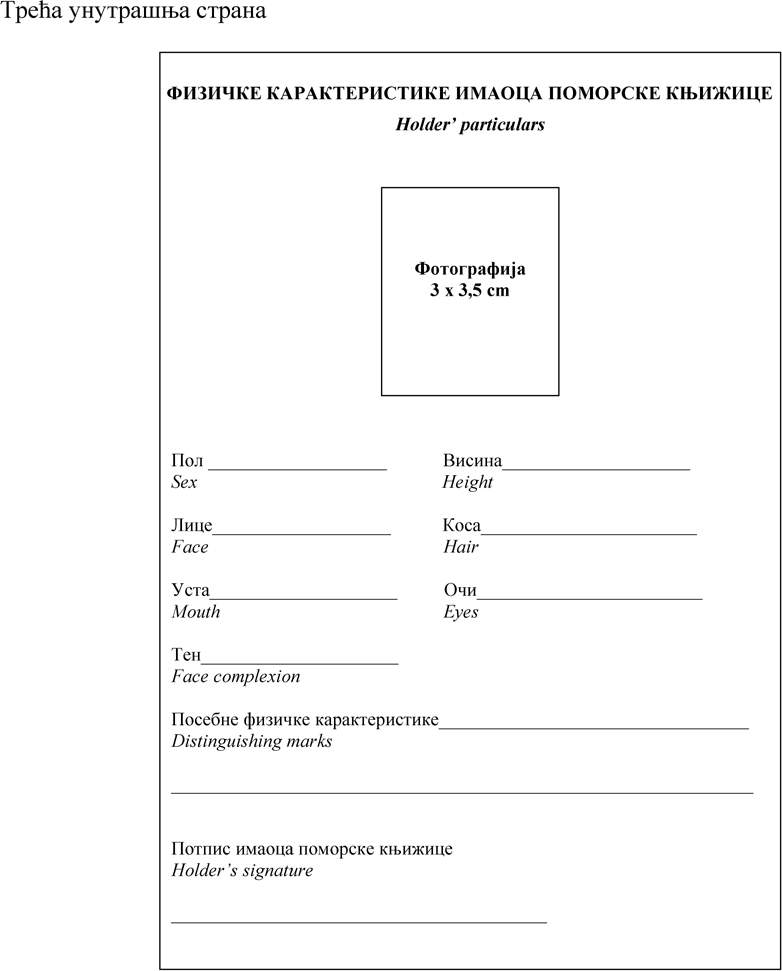 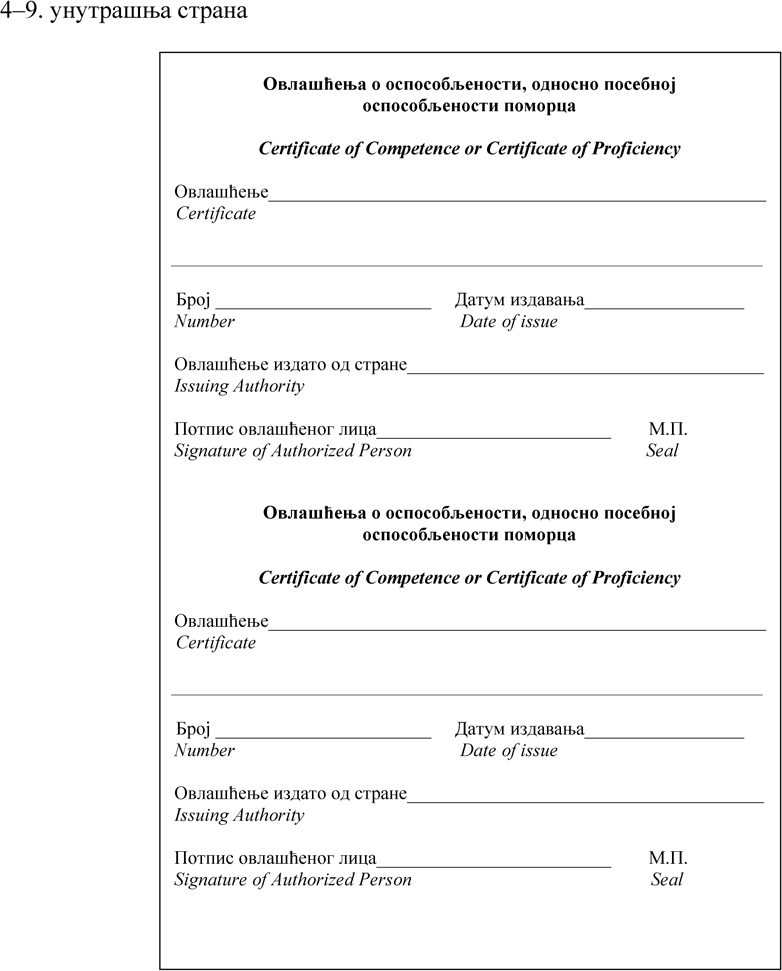 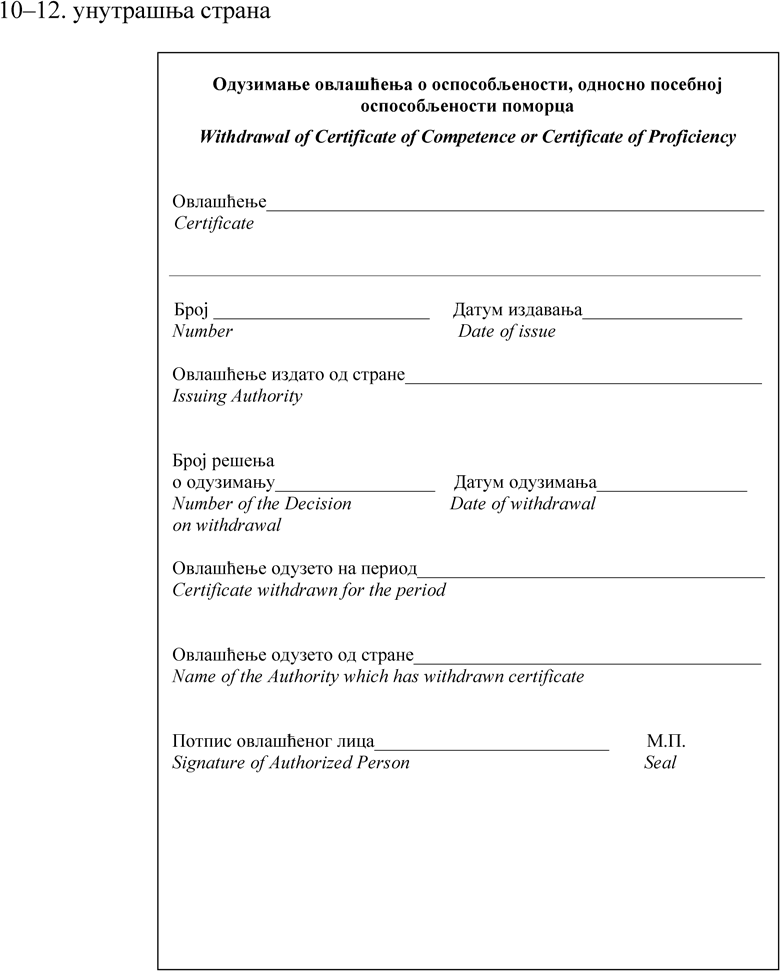 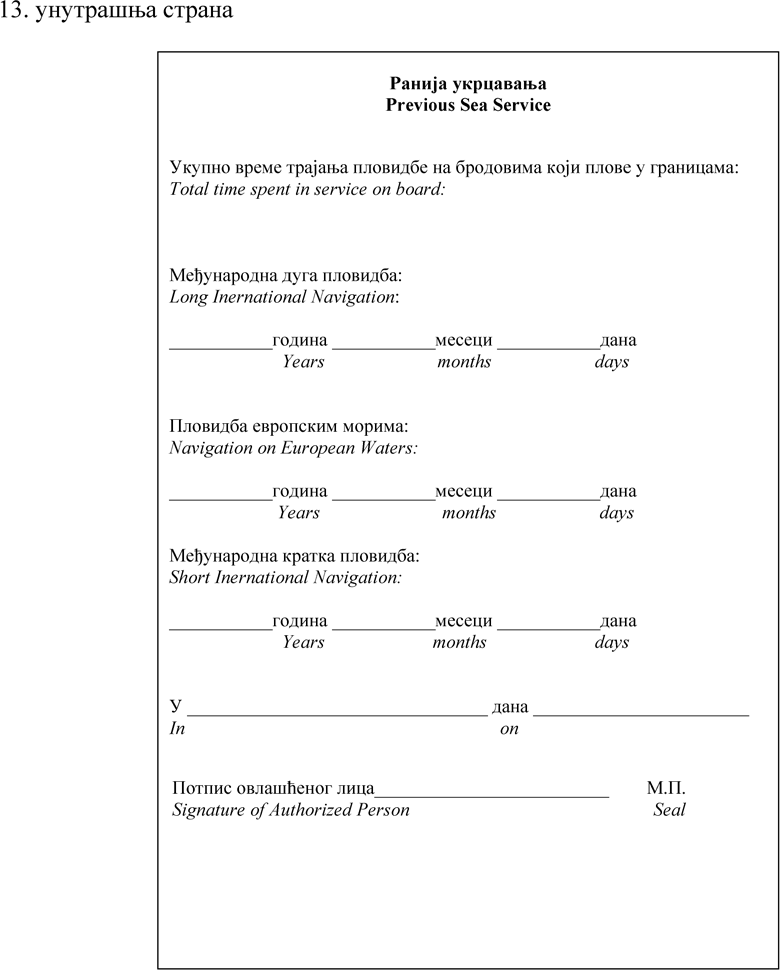 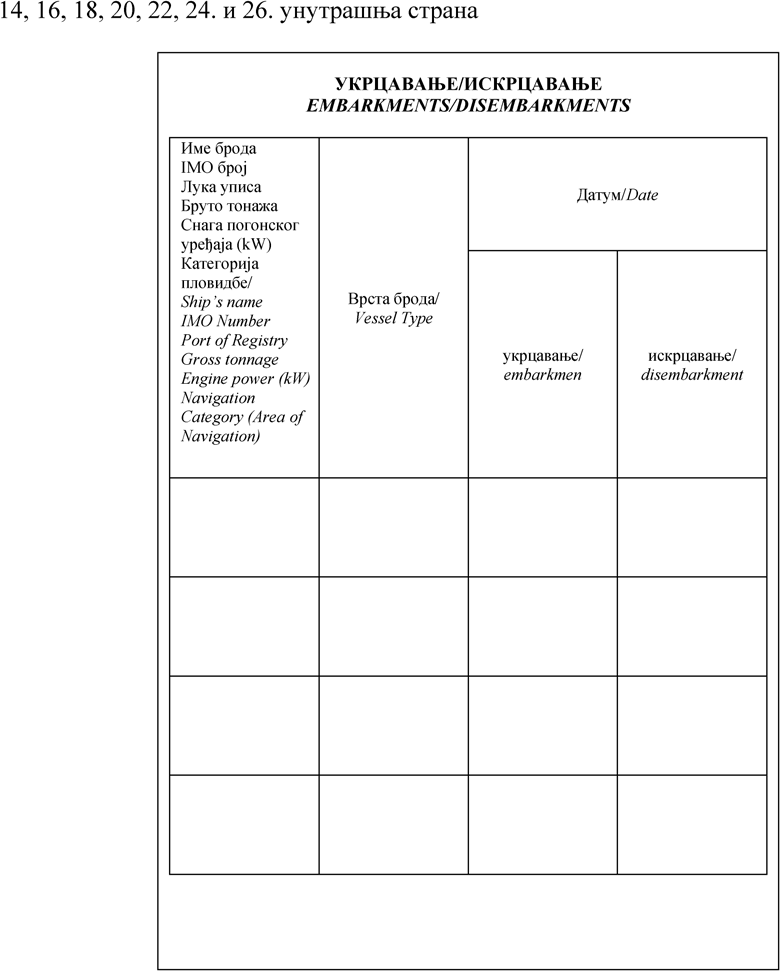 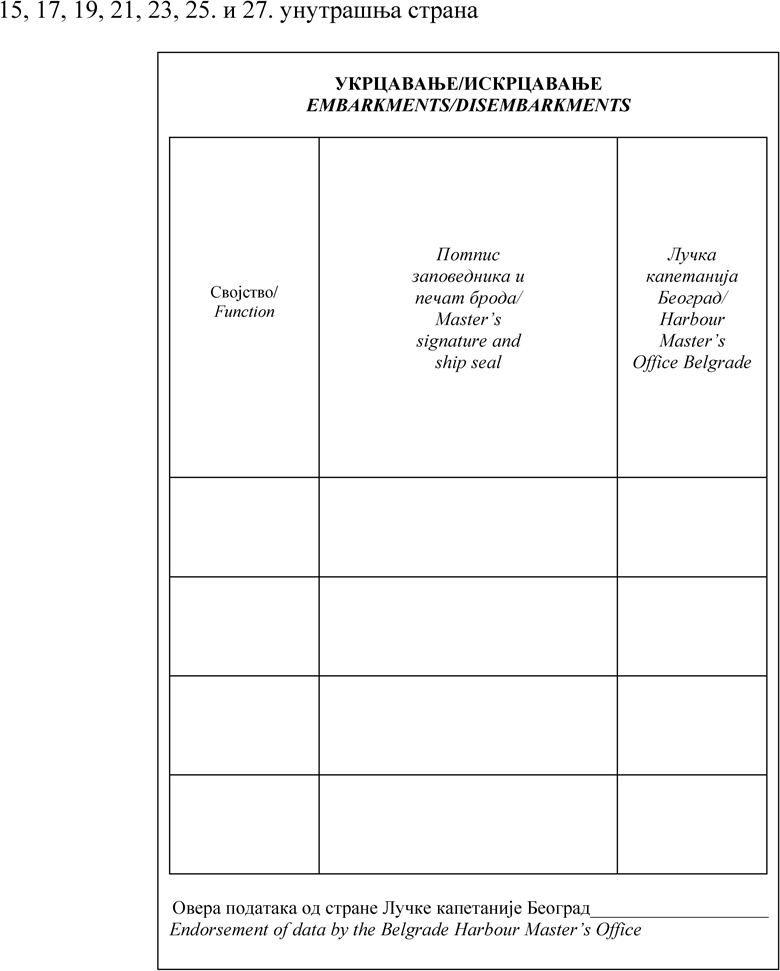 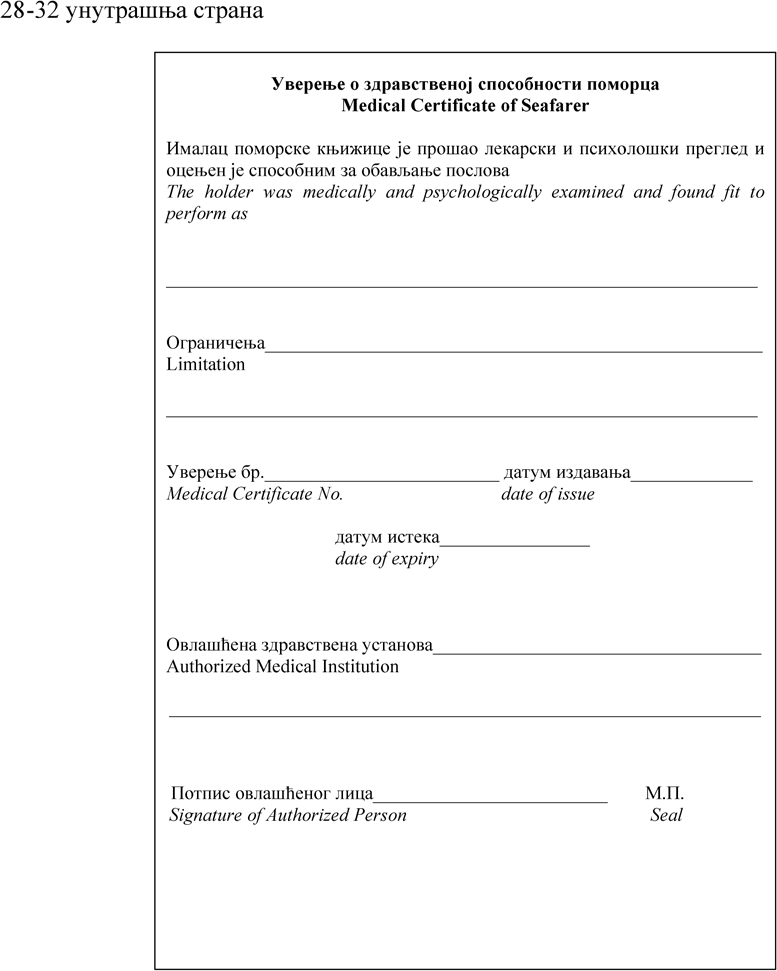 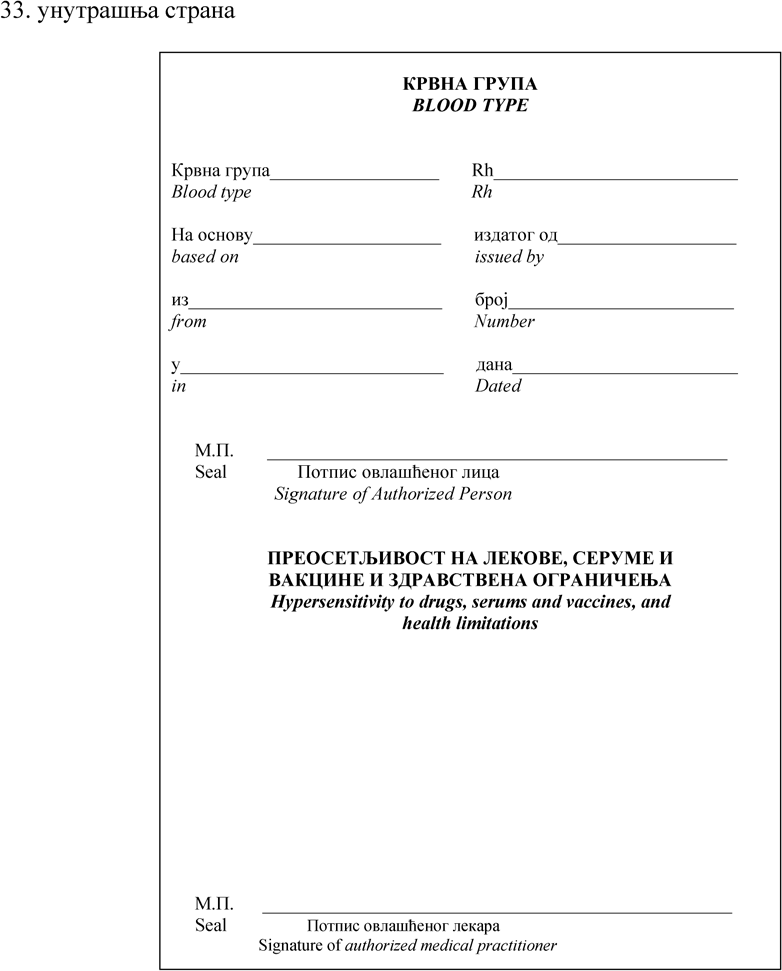 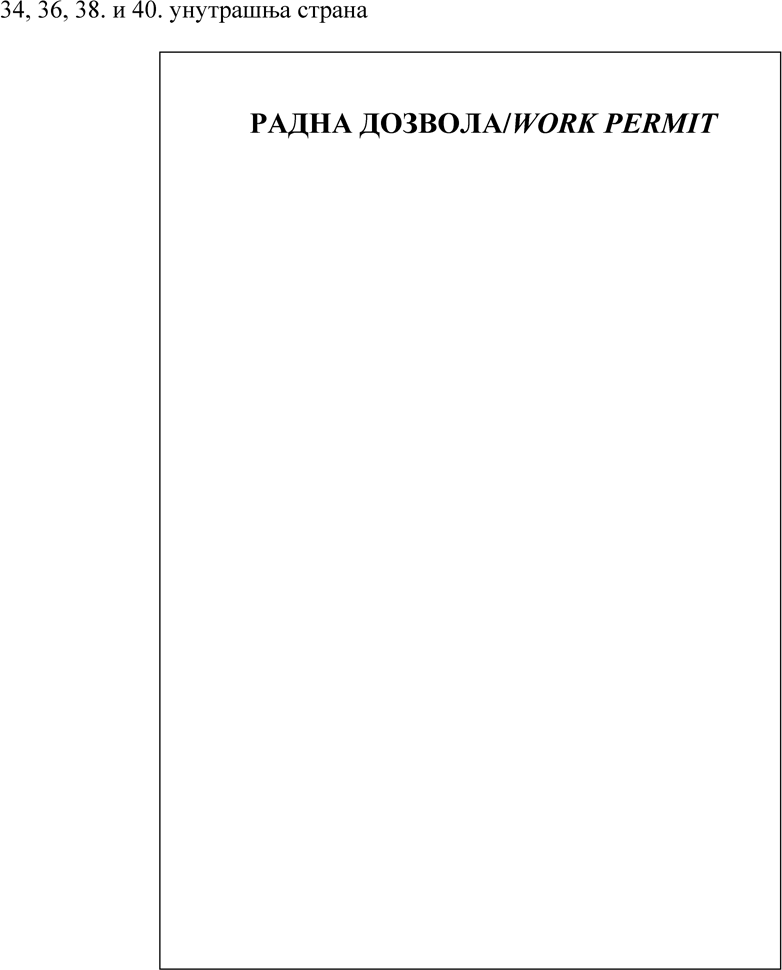 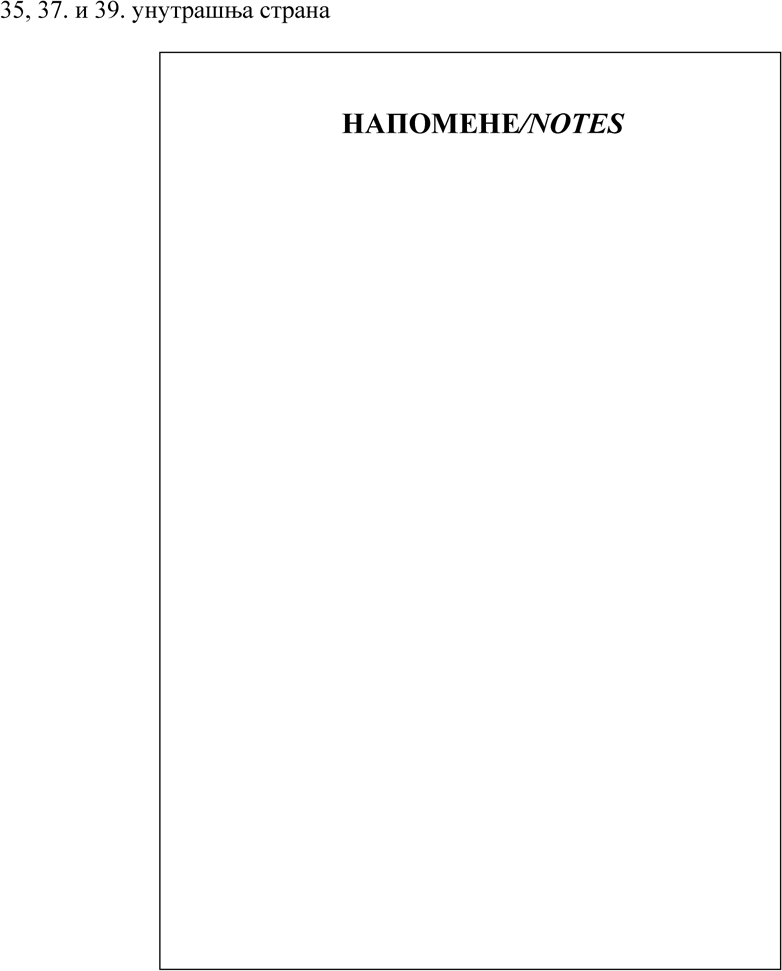 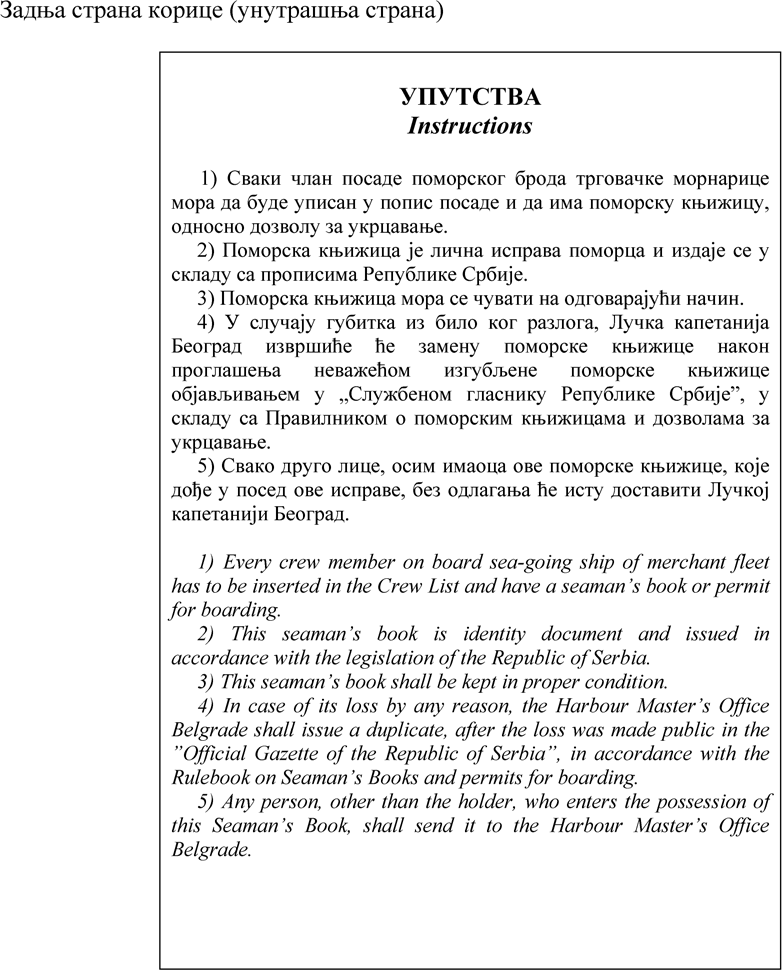 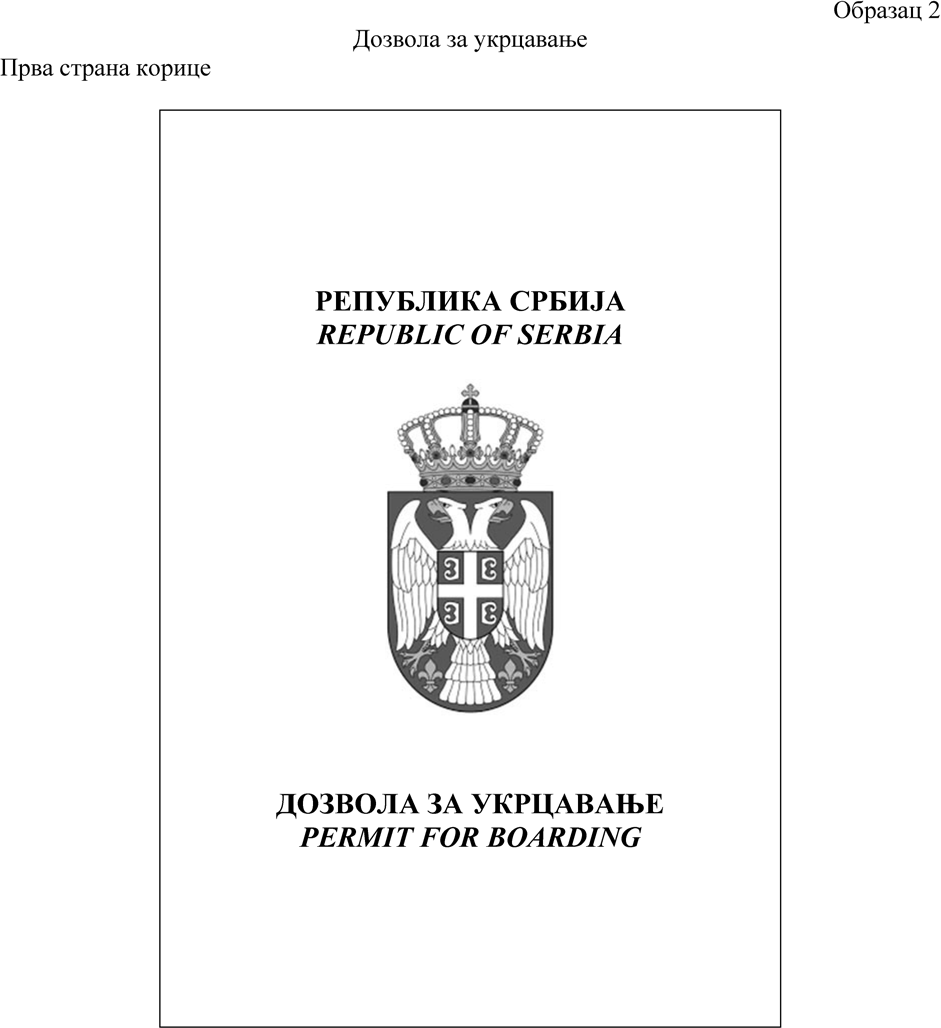 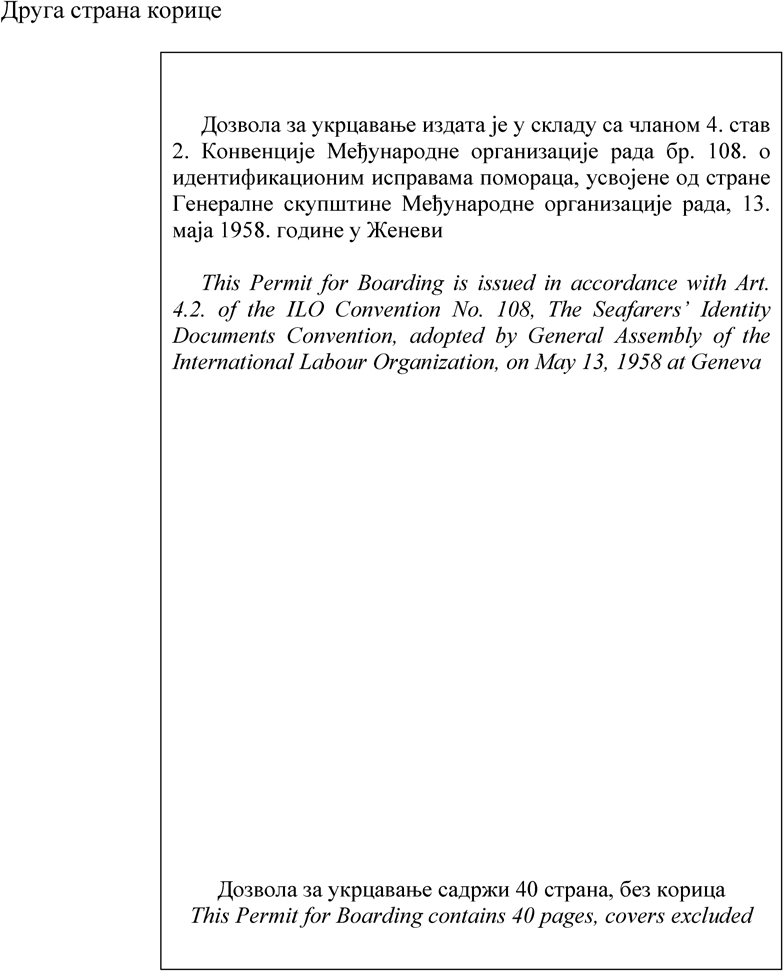 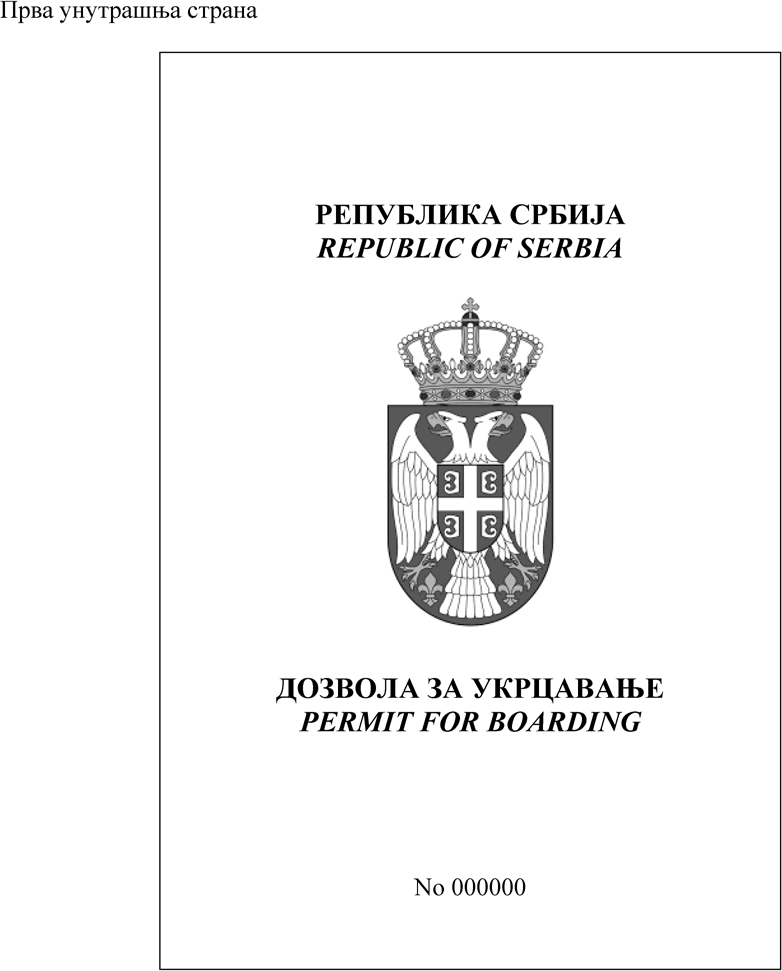 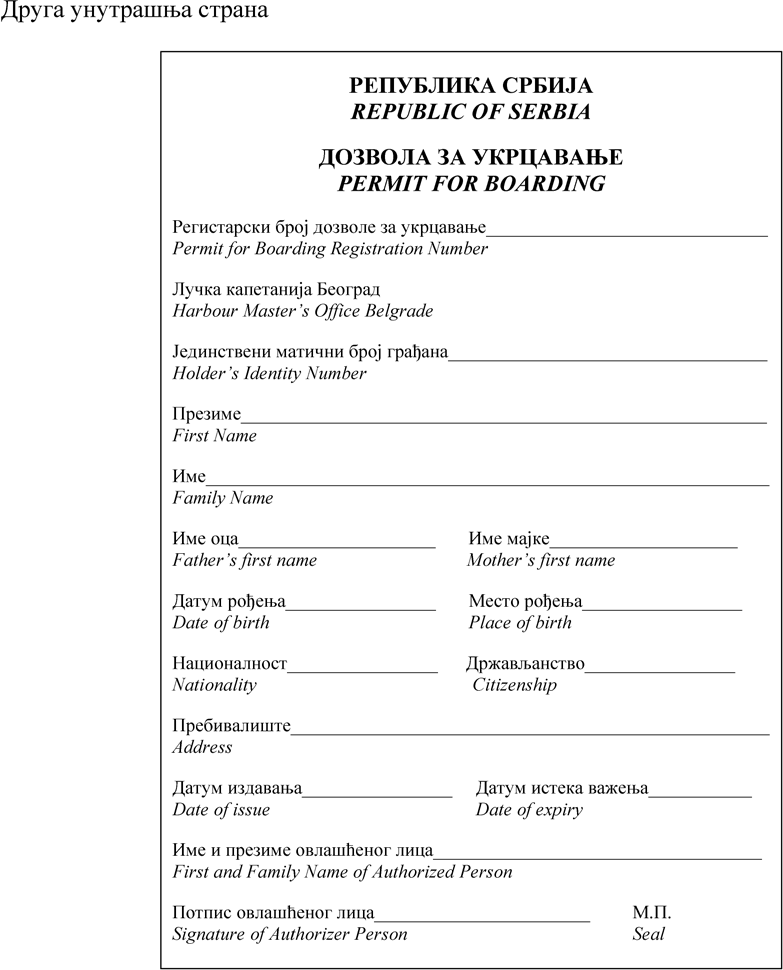 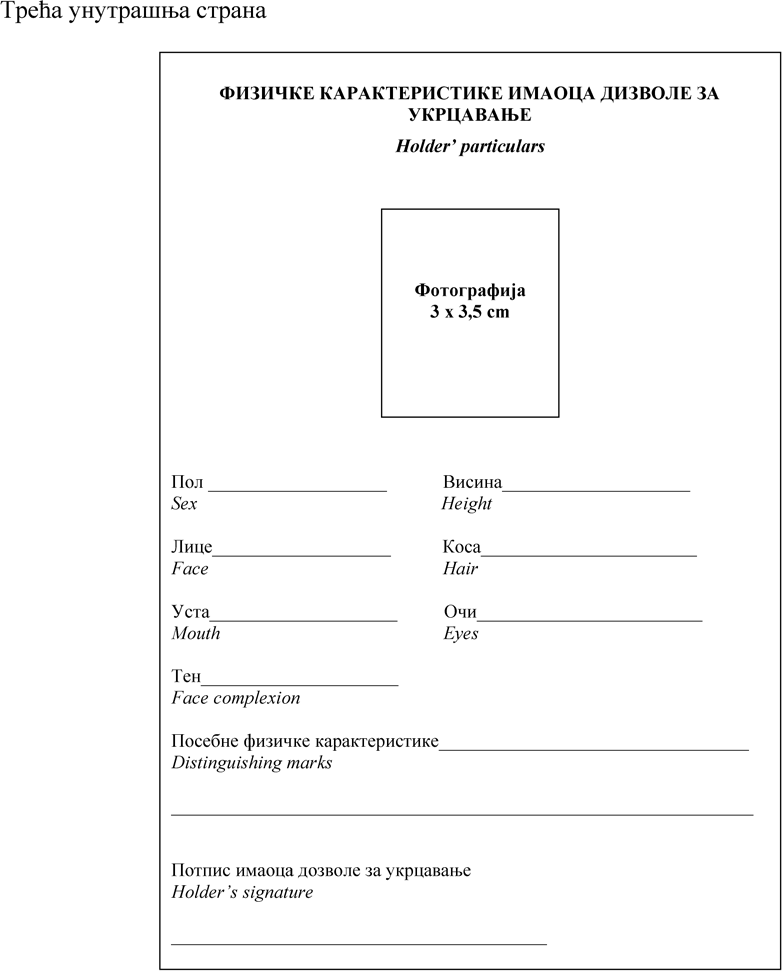 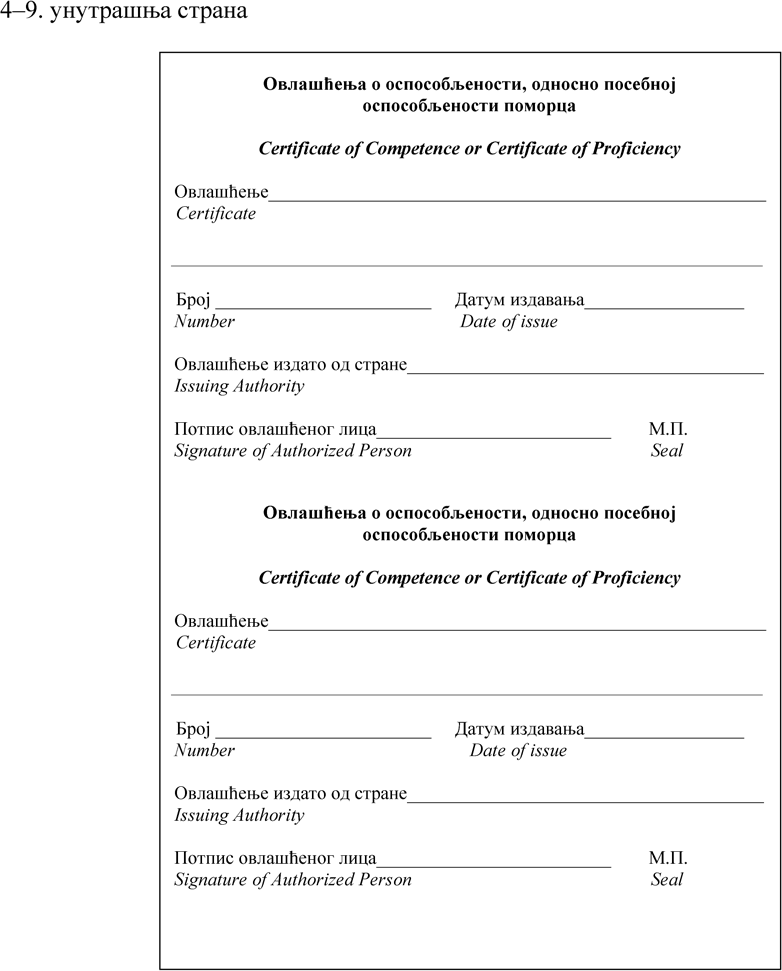 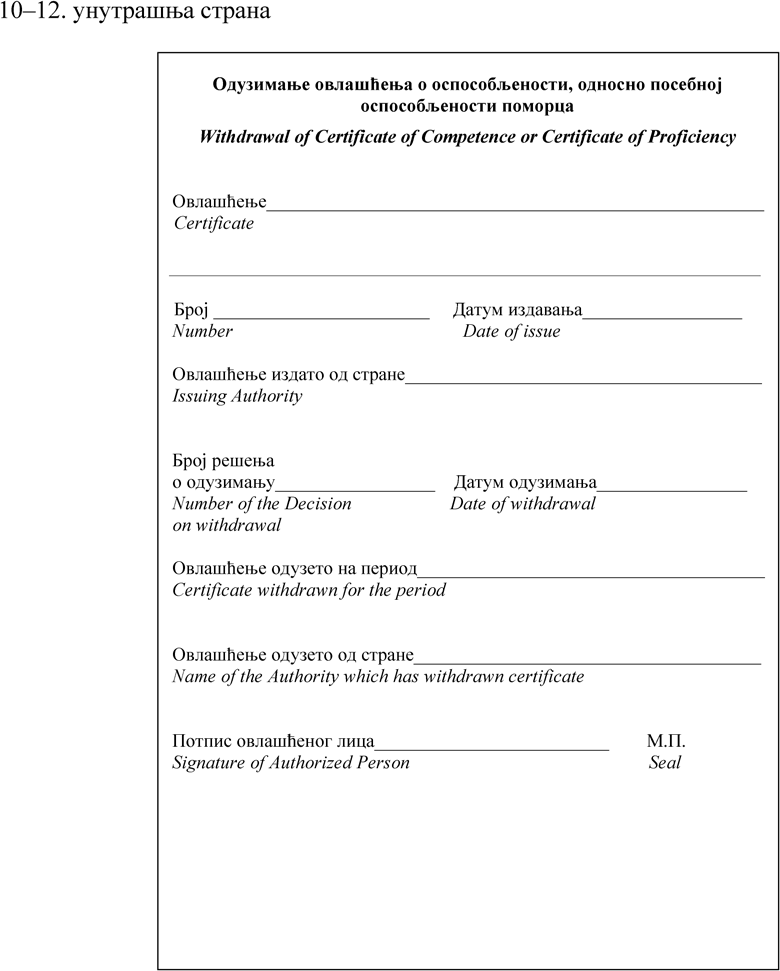 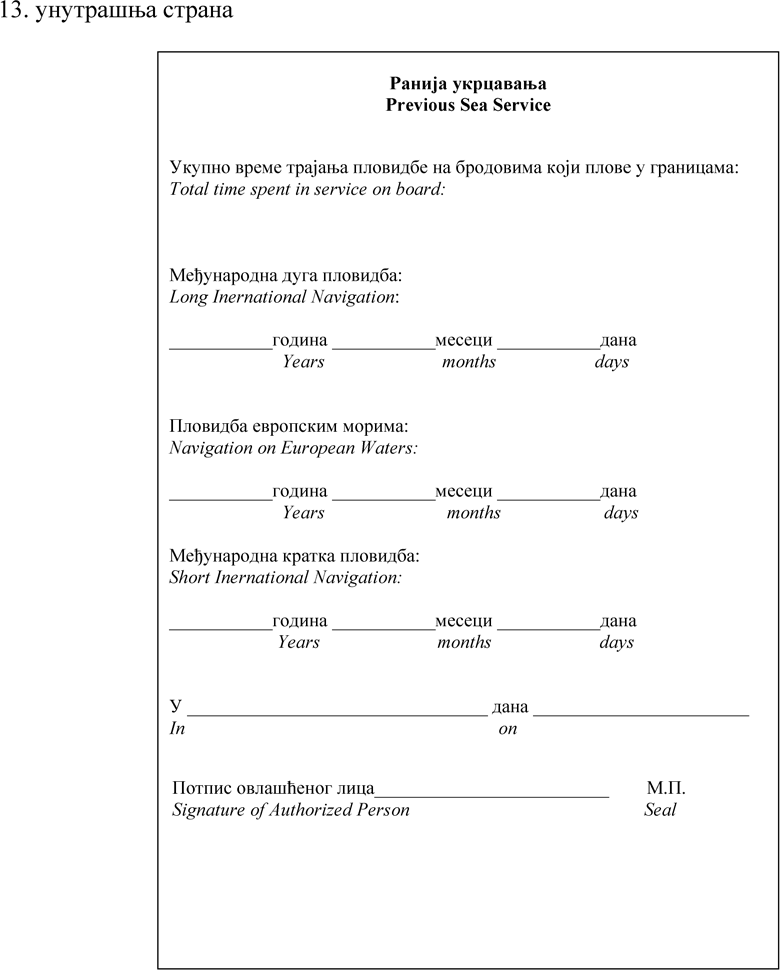 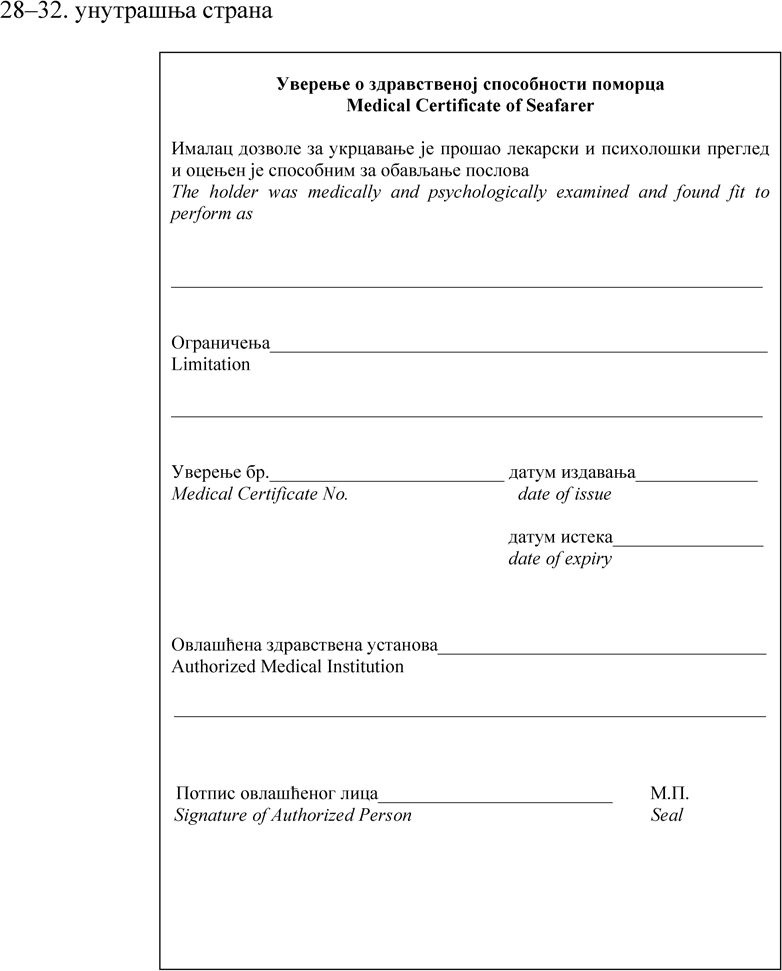 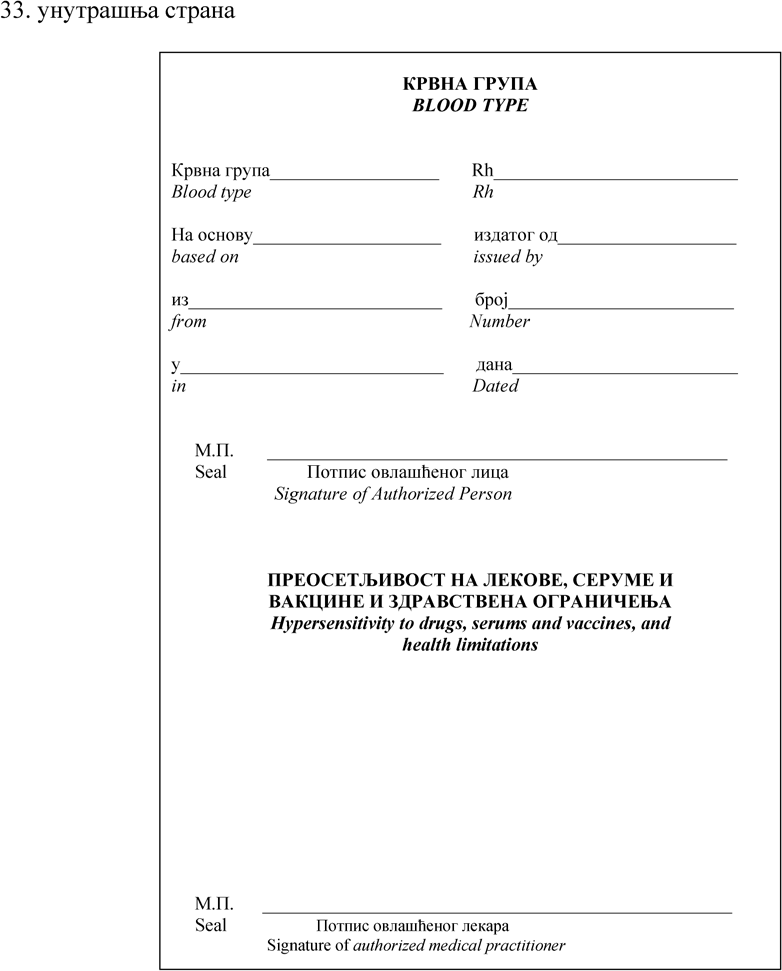 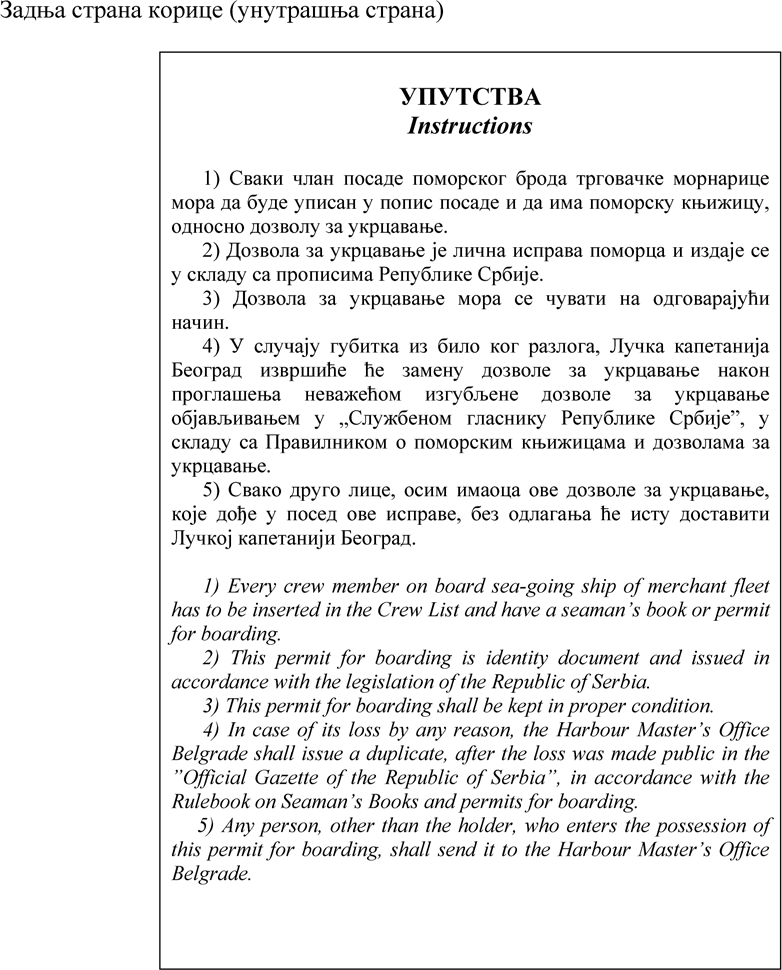 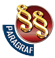 ПРАВИЛНИКО ПОМОРСКИМ КЊИЖИЦАМА И ДОЗВОЛАМА ЗА УКРЦАВАЊЕ("Сл. гласник РС", бр. 12/2016, 41/2017 и 24/2021)